Об утверждении  требований к порядку разработки и принятию правовых актов о нормировании в сфере закупок для обеспечения муниципальных нужд муниципального образования Курманаевский сельсовет Курманаевского района Оренбургской области, содержанию указанных актов и обеспечению их исполненияВ  соответствии с пунктом 1 части 4 статьи 19 Федерального закона от 05 апреля 2013 года № 44-ФЗ «О контрактной системе в сфере закупок товаров, работ, услуг для обеспечения государственных и муниципальных нужд»:1. Утвердить требования к порядку разработки и принятию правовых актов о нормировании в сфере закупок для обеспечения муниципальных нужд муниципального образования Курманаевский сельсовет Курманаевского района Оренбургской области, содержанию указанных актов и обеспечению их исполнения согласно приложению. 2. Контроль за исполнением настоящего постановления возложить на исполняющего обязанности  главы администрации Беляеву К.Н. 3. Настоящее постановление вступает в силу после его официального опубликования в газете «Вестник Курманаевского сельсовета» и подлежит размещению на официальном сайте муниципального образования Курманаевский район в сети Интернет.И.о. главы администрации                                                        К.Н.БеляеваРазослано:  в дело,  администрация района, прокурору                                                                                         Приложение к постановлению                                                                                                        10.03.2022  № 22-п Требования к порядку разработки и принятию правовых актов  о нормировании в сфере закупок для обеспечения муниципальных нужд муниципального образования Курманаевский сельсовет Курманаевского района Оренбургской области, содержанию  указанных актов и обеспечению их исполнения  Общие положения1.1. Требования к порядку разработки и принятию правовых актов о нормировании в сфере закупок для обеспечения муниципальных нужд Курманаевский сельсовет Курманаевского района Оренбургской области, содержанию указанных актов и обеспечению их исполнения (далее - Требования) определяют:- требования к правовой форме, порядку разработки и согласования правовых  актов, срокам их утверждения и размещения в единой информационной системе в сфере закупок;-    порядок внесения изменений в правовые акты;- порядок обязательного обсуждения правовых актов в целях осуществления общественного контроля;- порядок рассмотрения проектов правовых актов на заседаниях общественных советов.1.2. Настоящие Требования разработаны на основании пункта 1 части 4 статьи 19 Федерального закона от 5 апреля 2013 года № 44-ФЗ «О контрактной системе в сфере закупок товаров, работ, услуг для обеспечения государственных и муниципальных нужд», постановления Правительства Российской Федерации от 18 мая 2015 года № 476 «Об утверждении общих требований к порядку разработки и принятия правовых актов о нормировании в сфере закупок, содержанию указанных актов и обеспечению их исполнения».         1.3. Настоящие Требования  применяются в отношении правовых актов   Администрации  муниципального образования  Курманаевский сельсовет Курманаевского районам Оренбургской области, утверждающей:          а) правила определения нормативных затрат на обеспечение функций Администрации муниципального образования Курманаевский сельсовет Курманаевского района  Оренбургской области (далее - правила определения нормативных затрат);         б) правила определения требований к отдельным видам товаров, работ, услуг (в том числе предельные цены товаров, работ, услуг), закупаемым  Администрацией муниципального образования Курманаевский сельсовет Курманаевского района  Оренбургской области.  Требования к порядку разработки  и согласованияправовых актов о нормировании в сфере закупок2.1. Правовые акты, указанные в пункте 1.3. настоящих Требований, разрабатываются Администрацией  муниципального образования  Курманаевский  сельсовет Курманаевского районам Оренбургской области по согласованию с финансовым отделом администрации Курманаевского района  в форме проектов постановлений.         2.2. Администрация  муниципального образования  Курманаевский  сельсовет Курманаевского районам Оренбургской области определяет  ответственных должностных лиц за разработку проектов вышеуказанных правовых актов.        2.3. Ответственное должностное лицо финансового отдела администрации Курманаевского района  в течение 5 рабочих дней  рассматривает проект правового акта, указанного в  пункте 1.3  настоящих Требований и по результатам рассмотрения:          а) согласовывает проект акта;          б) отмечает в справке согласования замечания по проекту правового акта, не позволяющие его согласовать.        2.4. Согласованный финансовым отделом администрации Курманаевского района проект правового акта не позднее следующего рабочего дня возвращается его разработчику.         2.5. В случае не согласования финансовым отделом администрации Курманаевского района  проекта правового акта, его разработчик в течение 2 рабочих дней осуществляет доработку проекта правового акта в соответствии с замечаниями финансового отдела администрации Курманаевского района  и не позднее следующего рабочего дня передает проект  правового акта на повторное согласование. 3. Требование к содержанию правовых актов о нормировании в сфере закупок3.1. Постановление Администрации  муниципального образования  Курманаевский  сельсовет Курманаевского районам Оренбургской области, утверждающее правила определения требований к отдельным видам товаров, работ, услуг (в том числе предельные цены товаров, работ, услуг), закупаемым для муниципальных нужд муниципального образования  Курманаевский  сельсовет Курманаевского района Оренбургской области  должно содержать:а) порядок определения значений характеристик (свойств) отдельных видов товаров, работ, услуг (в том числе предельных цен товаров, работ, услуг), включенных в утвержденный Администрацией муниципального образования Курманаевский  сельсовет Курманаевского района Оренбургской области перечень отдельных видов товаров, работ, услуг;б) порядок отбора отдельных видов товаров, работ, услуг (в том числе предельных цен товаров, работ, услуг), закупаемых Администрацией муниципального образования Курманаевский  сельсовет Курманаевского района Оренбургской области  (далее - ведомственный перечень);в) форму ведомственного перечня.3.2. Постановление Администрации муниципального образования Курманаевский сельсовет Курманаевского района Оренбургской области,  утверждающее правила определения нормативных затрат  должно содержать:а)  способ расчета нормативных затрат, в том числе формулы расчета;б) порядок расчета нормативных затрат, для которых правилами определения нормативных затрат не установлен порядок расчета;в) нормативы количества и (или) цены товаров, работ, услуг, в том числе сгруппированные по должностям работников и (или) категориям должностей работников.	3.3. Требования к отдельным видам товаров, работ, услуг и нормативные затраты применяются для обоснования объекта и (или) объектов закупки  муниципального заказчика.4. Требования к порядку утверждения правовых актов о нормировании в сфере закупок4.1. Проекты правовых актов подлежат обязательному обсуждению в целях осуществления общественного контроля (далее – обсуждение). 4.2. Для проведения обсуждения  проектов правовых актов, указанных в п. 1.3 настоящих Требований,  Администрация муниципального образования Курманаевский сельсовет Курманаевского района Оренбургской области  являющаяся -  разработчиком проекта правового акта, размещает указанный проект и пояснительную записку к нему в установленном порядке на официальном сайте муниципального образования Курманаевский район и в единой информационной системе в сфере закупок.4.3. Проекты правовых актов, указанные в подпункте «б» пункта 1.3  настоящих Требований подлежат обязательному предварительному обсуждению на заседании общественного совета, созданного при Администрации муниципального образования Курманаевский сельсовет Курманаевского района Оренбургской области (далее – общественный совет).4.4. Срок проведения обсуждения устанавливается разработчиком  проекта правового акта и не может быть менее 7 календарных дней со дня размещения проекта правового акта на официальном сайте в сети Интернет и в единой информационной системе в сфере закупок.4.5. Разработчик проекта правового акта рассматривает предложения общественных объединений, юридических и физических лиц, поступившие в электронной или письменной форме в срок, установленный законодательством Российской Федерации о порядке рассмотрения обращений граждан.4.6. Разработчик проекта правового акта не позднее 3 рабочих дней со дня рассмотрения предложений общественных объединений, юридических и физических лиц размещает эти предложения и ответы на них в установленном порядке на официальном сайте в сети Интернет и в единой информационной системе в сфере закупок.4.7. По результатам обсуждения  разработчик проекта правового акта, при необходимости, принимает решение о внесении изменений в проект правового акта, указанного в  пункте 1.3  настоящих Требований, с учетом предложений общественных объединений, юридических и физических лиц.4.8. По результатам обсуждения разработчик проекта правового акта принимает решение об утверждении проекта  правового акта, указанного в  подпункте «а» пункта 1.3 настоящих Требований.4.9. В течение 3 рабочих дней со дня окончания срока обсуждения, разработчик проекта правового акта принимает решение о направлении для рассмотрения указанного в подпункте «б» пункта 1.3  настоящих Требований проекта правового акта на рассмотрение общественного совета. Председатель общественного совета включает вопрос о рассмотрении проекта  правового акта в повестку заседания общественного совета, которое должно пройти не позднее 7 календарных дней со дня направления указанного проекта правового акта Администрацией муниципального образования Курманаевский  сельсовет Курманаевского района Оренбургской области. 4.10. Докладчиком на заседании общественного совета по вопросу о рассмотрении проекта правового акта, указанного в подпункте «б» пункта 1.3. настоящих Требований, является руководитель или заместитель руководителя разработчика проекта правового акта.4.11. По результатам рассмотрения проектов правовых актов, указанных в подпункте «б» пункта 1.3 настоящих Требований, общественный совет принимает одно из следующих решений:а) о необходимости доработки проекта правового акта;б) о возможности принятия правового акта.4.12. Решение, принятое общественным советом, оформляется протоколом, подписываемым всеми его членами, который не позднее 3 рабочих дней со дня принятия соответствующего решения размещается разработчиком проекта правового акта в установленном порядке на официальном сайте муниципального образования Курманаевский район и в единой информационной системе в сфере закупок.4.13. В случае принятия общественным советом решения, указанного в подпункте «а» пункта 4.11 настоящих Требований, разработчик проекта правового акта в течение 2 рабочих дней осуществляет доработку проекта правового акта в соответствии с решением, принятым общественным советом и не позднее следующего рабочего дня передает проект  правового акта на утверждение. 4.14. В случае принятия общественным советом решения, указанного в подпункте «б» пункта 4.11. настоящих Требований, разработчик проекта правового акта не позднее следующего рабочего дня передает проект  правового акта на утверждение. 4.15. Утверждение проектов правовых актов осуществляется главой Администрации  муниципального образования Курманаевский сельсовет Курманаевского района Оренбургской области в течение 2 рабочих дней.4.16. Администрация муниципального образования Курманаевский  сельсовет Курманаевского района Оренбургской области обеспечивает размещение в установленном порядке в единой информационной системе в сфере закупок  правовых актов, указанных  в пункте 1.3  настоящих Требований,  в течение 7 рабочих дней со дня их утверждения, но не позднее  01 апреля текущего финансового года.      5. Случаи внесения изменений в правовые акты о нормировании в сфере закупок5.1. Изменения в правовые акты, указанные в пункте 1.3  настоящих Требований, вносятся в следующих случаях:при изменении объема финансового обеспечения;при изменении полномочий Администрации муниципального образования Курманаевский  сельсовет Курманаевского района Оренбургской области;при изменении стоимости планируемых к приобретению товаров, работ, услуг;при необходимости приведения правовых актов в соответствие с законодательством о контрактной системе в сфере закупок;при необходимости изменения правил определения требований к закупаемым отдельным видам товаров, работ, услуг (в том числе предельные цены товаров, работ, услуг), а также правил определения нормативных затрат;при необходимости изменения требований к закупаемым отдельным видам товаров, работ, услуг (в том числе предельных цен товаров, работ, услуг) и (или) нормативных затрат.          5.2. Внесение изменений в правовые акты, указанные в пункте 1.3  настоящих Требований, осуществляется в порядке, установленном для их разработки, согласования и утверждения.6. Обеспечение исполнения правовых актов о нормировании в сфере закупок6.1. Правовой акт о нормировании в сфере закупок товаров, работ, услуг должен содержать положения об ответственности должностных лиц заказчиков за несоблюдение требований, установленных законодательством Российской Федерации о контрактной системе в сфере закупок и нормативными правовыми актами, указанными в частях 2 и 3 статьи 2 Федерального закона от 05 апреля 2013 года   № 44-ФЗ, с учётом принципа контрактной системы в сфере закупок, определённого статьёй 12 указанного Федерального закона.6.2. Соблюдение исполнения требований и положений правового акта о нормировании в сфере закупок обеспечивается в ходе мониторинга закупок, аудита в сфере закупок и контроля в сфере закупок, в том числе органами, осуществляющими контроль в сфере закупок товаров, работ, услуг, и ведомственный контроль в отношении подведомственных им заказчиков, определённых в статьях 98, 99, 102 Федерального закона от 05 апреля 2013 года № 44-ФЗ в пределах их полномочий.6.3. Администрация муниципального образования Курманаевский  сельсовет Курманаевского района Оренбургской области в целях обеспечения исполнения правовых актов, указанных в пункте 1.3.  настоящих Требований, осуществляет контроль за надлежащим выполнением требований указанных  правовых актов.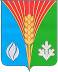 АдминистрацияМуниципального образованияКурманаевский сельсоветКурманаевского районаОренбургской областиПОСТАНОВЛЕНИЕ10.03.2022 № 22-п